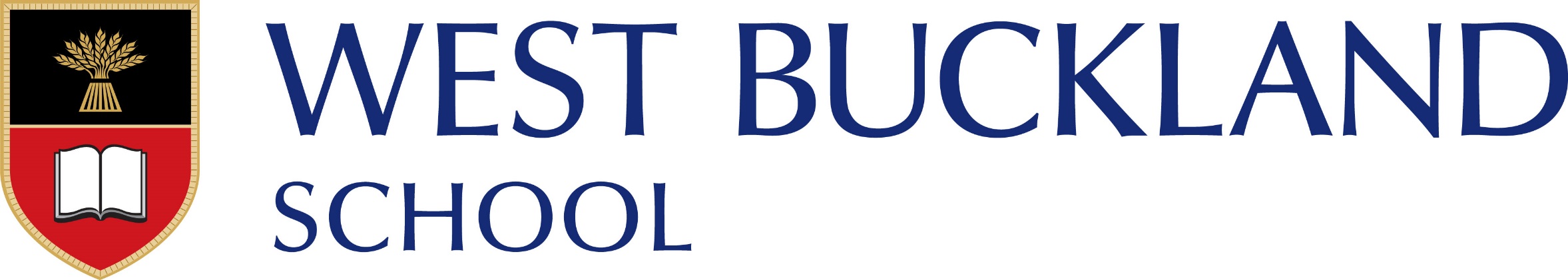 Co-Curricular ProgrammeSpring 2023 – Subject to Change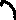 Activities in BOLD have priority over other clubs and activities.MonTuesWedThurFriMorningTennisTennisTennisTennisTennisLunchtime12-40pmUntil13-50pmPERFORMING ARTSDrama 7 – PHCSen Concert Band – MBMusic Theory Gr1-5- NXSRock Ensemble - SDClubs and SocietiesThe Forum - TXRSnr Medical Society – MTB(MOO3)Art Club 10+11 - AMSpanish Film Club 7-10 – SRG(A3)Jnr DT Club – WDM/DGPFitness SuitePERFORMING ARTSChamberOrchestra – NXSMusic Tech Club – JGClubs and SocietiesJnr Socrates – AH(B4)Creative Writing – KAH/JLK(K12)Swimming Club –ENG,WDMBadminton – JEFCraft Club Yrs7+8- SLLDiablo Club 7-9 – LGCGymnastics – KSVComputing Club (9+10) - PHDFitness SuitePERFORMING ARTSChapel Choir - DNCScholar Drama – JFB/TS/LWClubs and SocietiesBreathe(The Chapel) – TXRDiversity, Equity & Inclusion(1240start) – KSVBook Club (7-9) -LWArt Club 10-11 – CMFinding Your Voice–(K12)-JLKWEBS - NTSChallenging Maths - PJBJnr Chess – MTGSnr Socrates 10-13 – HD(K14)Performance Tennis - CXGFitness SuitePERFORMING ARTSSenior Choir 11-13 – NXSJun Wind Band – MBJunior Strings – JNDrama Yr 9 - PHCClubs and SocietiesLaw Society – KBGreen Car – WDM/DGPIntro to Latin via Ovid - NJOFrench Debating – BJB(A2)Flamenco - LGCFitness SuitePERFORMING ARTSMUSICAL – MB,KT,DNC,NXS,LCWBJ – MBFlute Ensemble - CNPublic Speaking - PHCClubs and SocietiesSquash Club – GJMBasketball – ANCComputing Club(7+8)-PHDSign Language Club-KS(PLD)Careers Lunch – KJB(MOO3)Math-e-magicians – SJFSnr Chess – MTGCCF(by invite) – AHBiology Club 7-9 -NTS/AESCharity Committee - THOnline Magazine Forum – HD/ALP/AE(MO14)Junior Art 7-9 – AM/TWEAL Film Club – MJBSixth Form Meditation – APJ(A12)Prep Gymnastics - KSVFitness SuiteAfternoon ECA3-55pm until 5-00pmMaD Monday Starts at 2-55pmCCF/DofESPORT (3-55 until 5-00)Years 7-8Boys Hockey - U12(ANC, GDB), U13(AWP,RaM)Girls Netball – U12(ASB), U13(ORL,RaF)SPORT  Years 9-13Boys Rugby –Snr(AWP, SDC)Boys Hockey – U14(FAW, JWH) U15(GCT, RaM)Girls Netball –Snr(ERH, JES, ORL)Girls Netball – U14(KLD,RaF), U15(LXB,KLC)OUTDOOR LEARNING – Year 7RPH, GH, DKB, RLW, JBB, KHPERFORMING ARTSDrama Yr8 - PHCClubs and SocietiesSquash Club – FAWSenior Games 2-55 until 5-00pmPERFORMING ARTSJunior Choir 7-10 - NXSDrama Tech – PHC/JCC/JFBClubs and SocietiesKS3 Geog Club – HEC(C1)Animation Club 7-9- TWArt Club Yr10 - AMBook Club(7-9) – LW(MML)SPORTYears 7-13Boys Rugby – U12(ANC,TML) U13(JKM,TJH)U14(PHD,SDC), U15(CJA, MFR)Boys Hockey –Snr(JWH,GDB,RaM)Girls Netball – U12(ASB,RaF),U13(OL,KLC)U14(KLD,)U15(LXB,OutRat)Snr(ERH,JES)Clubs and SocietiesSquash Club – CXGEarly Buses at 4-40pmTwilightDance – Ballet after Musical finishesPerformance Boys Hockey (Invite only) – GDBPerformance Tennis (Invite only) - CGPerformance Netball (Invite only) – ERHSenior Play - JFBPerformance Tennis (Invite only) - CGBoarders’ ActivitiesBasketball - DRTennis (12+13) - CGOutdoor Learning – Kayaking – RPH/VHBasketball - DR